Name__________________________ 					Teacher Name_________________________WORD TOOL LISTHome tabHome tabHome tabHome tabIconTool NameKeyboard ShortcutFunction of the tool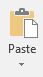 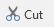 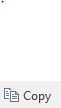 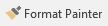 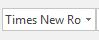 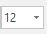 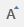 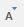 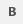 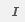 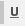 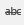 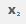 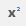 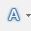 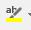 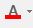 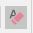 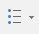 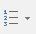 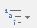 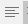 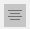 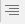 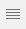 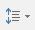 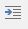 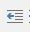 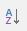 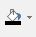 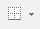 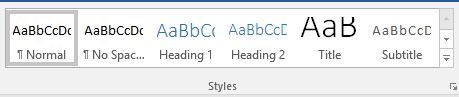 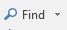 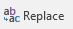 Insert TabInsert TabInsert TabInsert Tab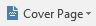 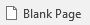 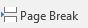 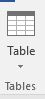 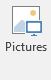 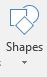 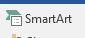 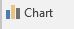 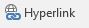 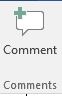 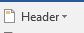 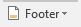 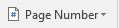 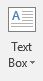 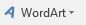 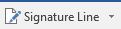 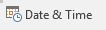 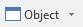 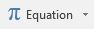 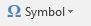 